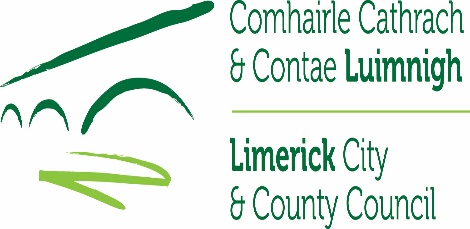 Operations & Maintenance Services,                                                                                             Central Services,                                                                                             Limerick City and County Council,                                                                                             Dooradoyle,                                                                                             Limerick.                                                                                               V94 WV78Date: ________________________Local Improvement SchemeDear Sir/Madam,I refer to your request for an application for a grant to carry out improvements under the Local Improvements Scheme, which is operated by Limerick City & County Council and attach the relevant application form incorporating particulars of the Scheme.Proposals for which completed application forms are returned to the Council will be investigated.  Works considered suitable for execution under the scheme will then be progressed when the grants allocated are sufficient to cover the cost.  No approved work will however be undertaken unless and until the joint cash contribution from benefiting landowners is paid to the Council.It is likely, however, that the value of applications to carry out works will far exceed the annual allocation by the Department of the Rural & Community Development for this scheme and consequently it will be necessary to place applications on a List.Please ensure that all sections of the form are fully completed and submitted with the following documentsCopy of at least 2 Folios with Maps showing 2 registered owners (or Lease Agreement). Where a Lease Agreement is submitted, written consent of the Registered Owner must also be provided.Copy of map with location and length of roadway indicated thereon.Herd No. and copy of Basic Scheme Maps provided by Dept. Of Agriculture, Food & the Marine, or other documentation which demonstrates engagement in agricultural activity, for at least 2 landowners/leaseholders.An application is not included on the Local Improvement Scheme List until fully completed and approved.Yours faithfully,____________________________________________for DIRECTOR,OPERATIONS & MAINTENANCE SERVICES – CENTRAL SERVICESLOCAL IMPROVEMENTS SCHEMEApplication for grant to the cost of works to non public roadTo 	DirectorOperations and Maintenance Services,Central Services, Limerick City & County Council,Dooradoyle,Limerick.  V94 WV78We the undersigned, each being the owner/occupier of agricultural land in the townland(s) referred to at (1) hereunder, hereby apply to Limerick City & County Council for a grant towards the cost of work described in (1) – (4) Part 1 of the schedule overleaf, and, if the grant is made available, we apply to have the said work carried out by Limerick City & County Council as Agent for each of us.  We and each of us hereby agree to be bound in all respects by each and every one of the terms and conditions of the Scheme as set out in Part II of the schedule hereto.We hereby appoint and delegate full power to (BLOCK CAPITALS) Mr/Mrs/Ms______________________________________of______________________________to act for us in all correspondence and other business arising out of this application and we and each of us agree to be bound by such correspondence and all acts of the said Mr/Mrs/Ms________________________List 1(Further signature, with Postal Addresses may be written on a separate sheet).I certify that list 1 above and list 2 on page 3 contain the signatures of all Landowners and others whose lands, houses or other property would be served or benefited by the proposed work.Signature of applicants Representative:_______________________________Nominated at paragraph (2) above.Postal Address: _____________________________________________		               _____________________________________________Telephone No.                                  ______________________________Email Address:                                 _______________________________      Date:                                                  _______________________________PART 1 PARTICULARS OF WORKS FOR WHICH APPLICATION IS MADESCHEDULEA road must be open to the public and benefit two or more parcels of land owned or occupied by different persons, or, in relation to rights of turbary etc. serve two or more persons entitled to such rights.The following roads would not satisfy the requirements of the scheme:-A road open to the public which only benefits one landowner. A road serving only houses or buildings occupied or used by persons not engaged in agriculture.A road with gates (entry or exit) restricting access as it is not considered open to the public.A road serving only Local Authority properties.A road leading to bogs developed commercially for large scale turf production.Projects involving drainage works only.A road leading to commercial enterprises.A road involving minor works which is within the competence of the applicants to do themselves.PART II – TERMS AND CONDITIONSRoad projects may provide for the construction improvement or reconstruction of roads or bridges.  The works should not be ordinary maintenance of a kind which the applicants could reasonably be expected to do themselves, but should provide for essential works of a more substantial kind such as strengthening weak sections, rut filling, resurfacing and opening water channels.  Existing fences may also be removed, or set back, and new fences provided, where necessary and feasible at reasonable cost.  The provision of new fencing or replacement of existing fencing on its own is not eligible for grant assistance.The applicant must make the necessary apportionment amongst themselves of their respective portions of the joint contribution, and must arrange to collect the agreed amount and lodge it with Limerick City & County Council before the work is put in hands.The Local Contribution applicable is 10% or 15% of the cost of the project (including VAT) i.e. 10% up to & including 5 residences and 15% for 6 or more residences up to a maximum of €1,200 per person.Contributions in kind, e.g. free labour or materials, will not be accepted in lieu of cash.  All materials forming part of a bridge or other structure to be demolished and replaced by a new structure, will be available for use if necessary, and without charge, in connection with the execution of the work.The contributors and any other persons whose lands or interests appear to be affected by the proposed work must, when required prior to the commencement of operation, sign the prescribed form giving their full consent to the execution of the work including entry to their lands, etc.Applicants must arrange amongst themselves for the provision of any land, which may be required for the construction, or widening of a road or for drainage works and no charge in respect of compensation for such land may be made against the project. Limerick City & County Council will employ the necessary labour and will arrange to carry out the work subject to the conditions that (1) the ganger in charge of the work will be appointed by the Council as their agent, (2) no person whether a contributor or not, whose interests are affected will impede the execution of the work by making unreasonable demands on the ganger or other officials in charge.  Failing the fulfilment of any of these conditions the works would not be put in hands and if already started would be closed down and any unexpended portion of the applicant’s contribution returned to them through their representation.Limerick City & County Council, in their discretion will decide on the specification of the work to be done and on the best manner of carrying it out, and the applicants shall not have any claim against the City & County Council for any imperfection which may exist in the finished work, nor for any failure to complete the full amount of the work which was envisaged.Limerick City & County Council will expend upon the work the sum agreed upon (i.e. the estimated cost) and in the event of that sum not being sufficient to complete the entire work specified the City & County  Council will not have any liability to be bound to expend on the work for its completion any sum in addition to the agreed sum, but the making of a supplementary grant will be considered on its merits if the applicants request and agree to pay such sum as may be required by way of additional local contribution.When the work has been carried out, the applicants shall maintain it in good order and repair at their own charge and expense, and the City & County Council will not have any liability for the maintenance of the work. Roads where LIS works are completed will not subsequently be taken in charge by the Council.                        ALL QUESTIONS ON APPLICATION MUST BE ANSWERED Limerick City & County Council is required to comply with the Data Protection Acts 1988 – 2018 and Data Protection Regulations. Details of the “Privacy Statement for Limerick City & County Council” can be viewed on the Council’s website at www.limerick.ie. Signature (each applicant should personally sign the form)Postal Address1.Electoral Division(s)Electoral Division(s)Townland(s)  2.  Type of Work __________________________________________________________________________Type of Work __________________________________________________________________________Type of Work __________________________________________________________________________Type of Work __________________________________________________________________________Type of Work __________________________________________________________________________Type of Work __________________________________________________________________________Type of Work __________________________________________________________________________Type of Work __________________________________________________________________________Type of Work __________________________________________________________________________Type of Work __________________________________________________________________________3.Approximate length of road to be improved (metres)  __________Approximate length of road to be improved (metres)  __________Approximate length of road to be improved (metres)  __________Approximate length of road to be improved (metres)  __________Approximate length of road to be improved (metres)  __________Approximate length of road to be improved (metres)  __________Approximate length of road to be improved (metres)  __________4.Exact location of work (describe where it starts and ends) Exact location of work (describe where it starts and ends) Exact location of work (describe where it starts and ends) Exact location of work (describe where it starts and ends) Exact location of work (describe where it starts and ends) IIIIIII5.Has the proposed work ever been maintained by or repaired by the City & County Council?  ______________________________________________________________Has the proposed work ever been maintained by or repaired by the City & County Council?  ______________________________________________________________Has the proposed work ever been maintained by or repaired by the City & County Council?  ______________________________________________________________Has the proposed work ever been maintained by or repaired by the City & County Council?  ______________________________________________________________Has the proposed work ever been maintained by or repaired by the City & County Council?  ______________________________________________________________Has the proposed work ever been maintained by or repaired by the City & County Council?  ______________________________________________________________Has the proposed work ever been maintained by or repaired by the City & County Council?  ______________________________________________________________Has the proposed work ever been maintained by or repaired by the City & County Council?  ______________________________________________________________Is Road in Amenity Area:   YES/NOIs Road in Amenity Area:   YES/NOIs Road in Amenity Area:   YES/NO6.Does the proposal serve any outside families, or the public generally, and if so for what purposes?Does the proposal serve any outside families, or the public generally, and if so for what purposes?Does the proposal serve any outside families, or the public generally, and if so for what purposes?Does the proposal serve any outside families, or the public generally, and if so for what purposes?Does the proposal serve any outside families, or the public generally, and if so for what purposes?Does the proposal serve any outside families, or the public generally, and if so for what purposes?Does the proposal serve any outside families, or the public generally, and if so for what purposes?Does the proposal serve any outside families, or the public generally, and if so for what purposes?Does the proposal serve any outside families, or the public generally, and if so for what purposes?7.No. of Houses which would benefit from the worksNo. of Houses which would benefit from the worksNo. of Houses which would benefit from the worksNo. of Houses which would benefit from the worksNo. of Houses which would benefit from the worksNo. of Houses which would benefit from the worksNo. of Houses which would benefit from the worksNo. of Houses which would benefit from the worksNo. of Houses which would benefit from the worksNo. of Houses which would benefit from the works8.No. of Parcels of Land (Non – Residential)No. of Parcels of Land (Non – Residential)No. of Parcels of Land (Non – Residential)No. of Parcels of Land (Non – Residential)No. of Parcels of Land (Non – Residential)No. of Parcels of Land (Non – Residential)No. of Parcels of Land (Non – Residential)No. of Parcels of Land (Non – Residential)No. of Parcels of Land (Non – Residential)No. of Parcels of Land (Non – Residential)__________________________________________________________________________________________________________________________________________________________________________________________________________________________________________________________________________________________________________________________________________________________________________________________________________________________________________________________________________________________________________________________________________________________________________________________________________________________________________________________________________________________________________________________________________________________________________________________________________________________________________9. Name of Landowner/Householder. Name of Landowner/Householder. Name of Landowner/Householder. Name of Landowner/Householder.Folio Number. Please attach copy of folios and/or lease agreements where applicable.Folio Number. Please attach copy of folios and/or lease agreements where applicable.Folio Number. Please attach copy of folios and/or lease agreements where applicable.Folio Number. Please attach copy of folios and/or lease agreements where applicable.Folio Number. Please attach copy of folios and/or lease agreements where applicable.Folio Number. Please attach copy of folios and/or lease agreements where applicable.10.Are there any special circumstances to be considered? e.g. Physical Disability, Elderly, etc (supporting written evidence should accompany your claim e.g. Birth Certificate, Doctors Certificate)Are there any special circumstances to be considered? e.g. Physical Disability, Elderly, etc (supporting written evidence should accompany your claim e.g. Birth Certificate, Doctors Certificate)Are there any special circumstances to be considered? e.g. Physical Disability, Elderly, etc (supporting written evidence should accompany your claim e.g. Birth Certificate, Doctors Certificate)Are there any special circumstances to be considered? e.g. Physical Disability, Elderly, etc (supporting written evidence should accompany your claim e.g. Birth Certificate, Doctors Certificate)Are there any special circumstances to be considered? e.g. Physical Disability, Elderly, etc (supporting written evidence should accompany your claim e.g. Birth Certificate, Doctors Certificate)Are there any special circumstances to be considered? e.g. Physical Disability, Elderly, etc (supporting written evidence should accompany your claim e.g. Birth Certificate, Doctors Certificate)Are there any special circumstances to be considered? e.g. Physical Disability, Elderly, etc (supporting written evidence should accompany your claim e.g. Birth Certificate, Doctors Certificate)Are there any special circumstances to be considered? e.g. Physical Disability, Elderly, etc (supporting written evidence should accompany your claim e.g. Birth Certificate, Doctors Certificate)Are there any special circumstances to be considered? e.g. Physical Disability, Elderly, etc (supporting written evidence should accompany your claim e.g. Birth Certificate, Doctors Certificate)Are there any special circumstances to be considered? e.g. Physical Disability, Elderly, etc (supporting written evidence should accompany your claim e.g. Birth Certificate, Doctors Certificate)11.Is there a Gate at Entrance to Road : YES/NO _____________Is there a Gate at Entrance to Road : YES/NO _____________Is there a Gate at Entrance to Road : YES/NO _____________Is there a Gate at Entrance to Road : YES/NO _____________Is there a Gate at Entrance to Road : YES/NO _____________Is there a Gate at Entrance to Road : YES/NO _____________Is there a Gate at Entrance to Road : YES/NO _____________Is there a Gate at Entrance to Road : YES/NO _____________Is there a Gate at Entrance to Road : YES/NO _____________Is there a Gate at Entrance to Road : YES/NO _____________12.Are all persons whose interests or lands would be affected in any way by the proposal, if carried out, Are all persons whose interests or lands would be affected in any way by the proposal, if carried out, Are all persons whose interests or lands would be affected in any way by the proposal, if carried out, Are all persons whose interests or lands would be affected in any way by the proposal, if carried out, Are all persons whose interests or lands would be affected in any way by the proposal, if carried out, Are all persons whose interests or lands would be affected in any way by the proposal, if carried out, Are all persons whose interests or lands would be affected in any way by the proposal, if carried out, Are all persons whose interests or lands would be affected in any way by the proposal, if carried out, Are all persons whose interests or lands would be affected in any way by the proposal, if carried out, Are all persons whose interests or lands would be affected in any way by the proposal, if carried out, prepared to give the necessary consent to the execution of work?prepared to give the necessary consent to the execution of work?prepared to give the necessary consent to the execution of work?prepared to give the necessary consent to the execution of work?prepared to give the necessary consent to the execution of work?prepared to give the necessary consent to the execution of work?13.List 2:  The signatures of all other persons whose lands would benefit by the proposed work, but who would not have joined in this application are required below indicating that they have no objection to the proposed works outlined above. If there are no beneficiaries other than those who have signed at List 1 the word “None” should be written here. List 2:  The signatures of all other persons whose lands would benefit by the proposed work, but who would not have joined in this application are required below indicating that they have no objection to the proposed works outlined above. If there are no beneficiaries other than those who have signed at List 1 the word “None” should be written here. List 2:  The signatures of all other persons whose lands would benefit by the proposed work, but who would not have joined in this application are required below indicating that they have no objection to the proposed works outlined above. If there are no beneficiaries other than those who have signed at List 1 the word “None” should be written here. List 2:  The signatures of all other persons whose lands would benefit by the proposed work, but who would not have joined in this application are required below indicating that they have no objection to the proposed works outlined above. If there are no beneficiaries other than those who have signed at List 1 the word “None” should be written here. List 2:  The signatures of all other persons whose lands would benefit by the proposed work, but who would not have joined in this application are required below indicating that they have no objection to the proposed works outlined above. If there are no beneficiaries other than those who have signed at List 1 the word “None” should be written here. List 2:  The signatures of all other persons whose lands would benefit by the proposed work, but who would not have joined in this application are required below indicating that they have no objection to the proposed works outlined above. If there are no beneficiaries other than those who have signed at List 1 the word “None” should be written here. List 2:  The signatures of all other persons whose lands would benefit by the proposed work, but who would not have joined in this application are required below indicating that they have no objection to the proposed works outlined above. If there are no beneficiaries other than those who have signed at List 1 the word “None” should be written here. List 2:  The signatures of all other persons whose lands would benefit by the proposed work, but who would not have joined in this application are required below indicating that they have no objection to the proposed works outlined above. If there are no beneficiaries other than those who have signed at List 1 the word “None” should be written here. List 2:  The signatures of all other persons whose lands would benefit by the proposed work, but who would not have joined in this application are required below indicating that they have no objection to the proposed works outlined above. If there are no beneficiaries other than those who have signed at List 1 the word “None” should be written here. List 2:  The signatures of all other persons whose lands would benefit by the proposed work, but who would not have joined in this application are required below indicating that they have no objection to the proposed works outlined above. If there are no beneficiaries other than those who have signed at List 1 the word “None” should be written here. NamePostal Address